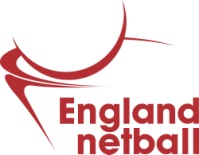 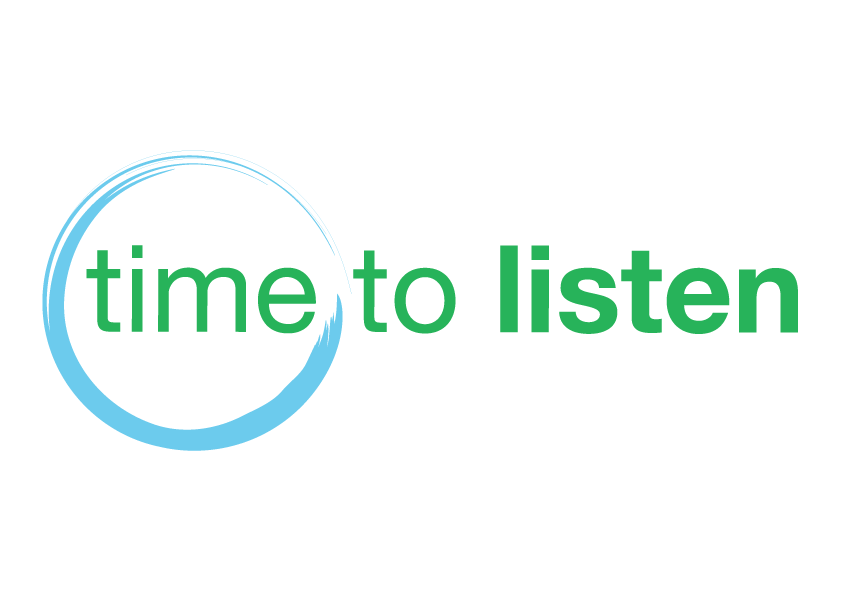 TIME TO LISTEN WORKSHOPBooking FormPlease complete the requested information below in FULL on this form and return to: Nasem Khan, East Regional Coordinator – address details below.*Please note: if you are not a Club Safeguarding Officer or NDO, there is a small charge of £30 for attendance at TTL. EN funds CSOs to attend TTL in support of the CSO mandatory training. Thank you for completing the above details. Please can you return your Booking Form to me:Nasem KhanRegional Coordinator – Netball EastNetball House1-12 Old Park RoadHitchin,HertfordshireSG5 2JRTelephone: 01462 428336When I receive your Booking Form I will send you confirmation and full details.Workshop NameTime to ListenVenueCherry Trees Preparatory and Montessori School, Flempton Road, Risby. Bury St Edmunds, Suffolk, IP28 6QJ	DateTuesday 4th December 2014Time6.30pm to 9.30pmDelegate NameLandline Tel NoMobile NoEmail AddressPostal AddressCSO Affiliation NoEmergency Contact NameEmergency Contact Tel NoMedical InformationNetball Club NameRole at Club*Club Affiliation NoClub RegionClub CAPS statusWorking towards    Bronze 	Silver 	Gold I have attended a Safeguarding & Protecting Children or equivalent course in the pastYes			*No	*If no, please advise me as you will need to attend this prior to TTL.Please contact me,  Tel: 01462 428336,    email: east@englandnetball.co.ukI agree that England Netball can use the above details to register me on this Time to Listen workshop, monitor attendance and validity for CAPS purposes, and ensure adequate safeguarding training is provided.  